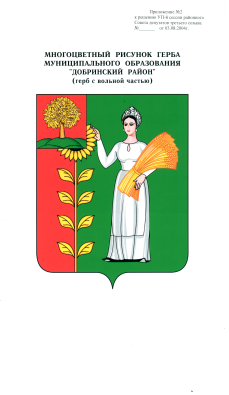                                             ПОСТАНОВЛЕНИЕАДМИНИСТРАЦИИ СЕЛЬСКОГО ПОСЕЛЕНИЯ ВЕРХНЕМАТРЕНСКИЙ СЕЛЬСОВЕТ ДОБРИНСКОГО МУНИЦИПАЛЬНОГО РАЙОНА ЛИПЕЦКОЙ ОБЛАСТИ РОССИЙСКОЙ ФЕДЕРАЦИИ28.06.2013  г.                        с.Верхняя Матренка                                     № 58Об утверждении схемы водоснабжения сельского поселения Верхнематренский сельсовет Добринского муниципального района      В соответствии с Федеральным законом от 07.12.2011 г. № 416-ФЗ «О водоснабжении и водоотведении», Генеральным планом сельского поселения Верхнематренский сельсовет, администрация сельского поселенияПОСТАНОВЛЯЕТ:1. Утвердить схему водоснабжения сельского поселения Верхнематренский сельсовет (приложение № 1)2. Опубликовать настоящее постановление на официальном сайте администрации сельского поселения Верхнематренский сельсовет в сети «Интернет»Глава администрациисельского поселенияВерхнематренский сельсовет                                             Н.В.Жаворонкова